                 Lista de cumparaturi 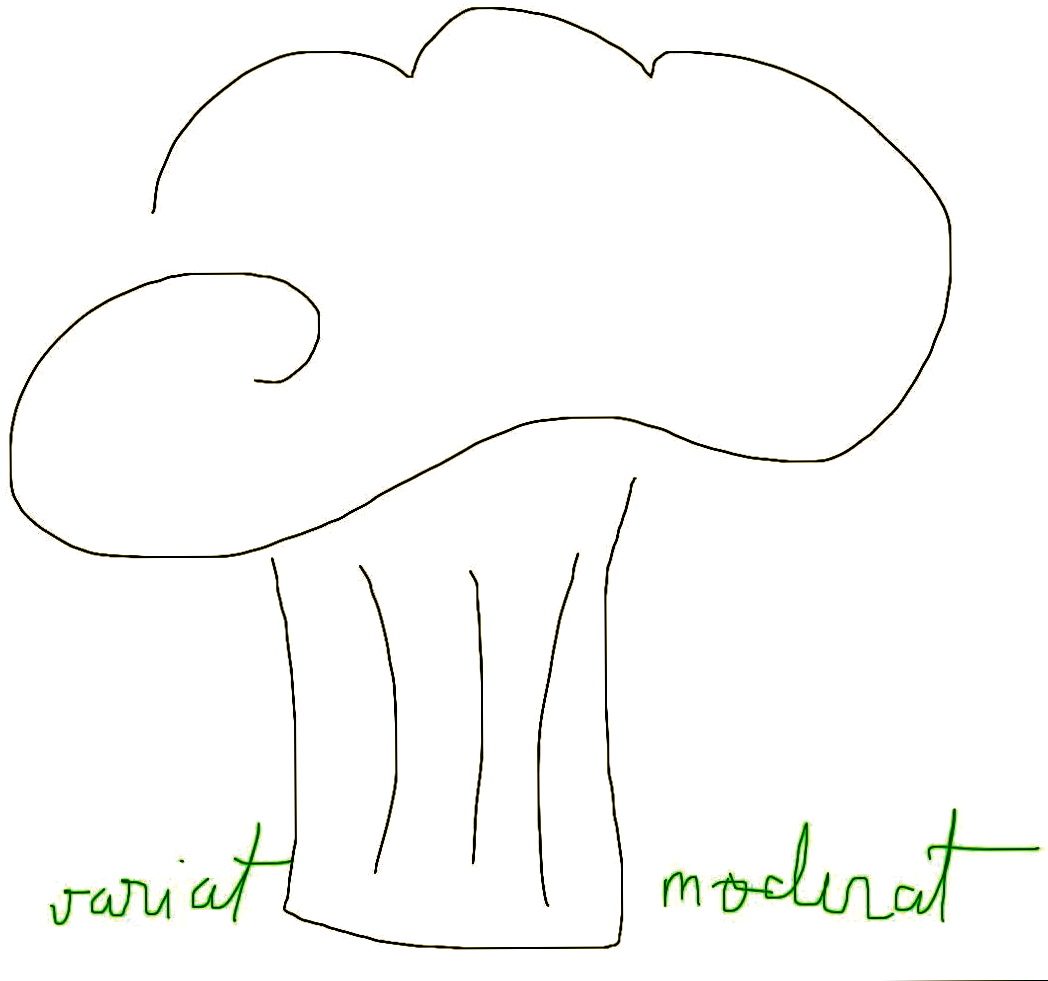                        pentru saptamana  21-27 aprilie 2014(cantitatile recomandate in aceasta lista sunt conform retetelor din “Meniul saptamanii”. Va rugam adaptati lista de cumparaturi conform nevoilor dumneavoastra.)La supermarket:Ulei de masline si de floarea soareluiOrez integralFaina integrala si tip 650Faina de malai25 gr drojdieSos de soiaOtet de orez500 gr nautOua250 gr Smantana1 kg de branza de vaciunt1 l laptePaste integrale Taietei de orez2 cutii suc de rosii sau rosii taiate cubulete (alege in functie de ingrediente, trebuie sa contina doar rosii si sare)un borcan de rosii uscate1 kg de ciuperci1 borcan de magiunCapsuniFructe de padurePortocale1 kg lamai (alege cat mai mici, de culoare galben-verde, nu portocalii)2-3 lamai verziSeminte crude, migdale si cajuMasline naturale ( alegele pe cele din grecia)AnanasKiwi Banane1 avocado1 kg rosii1 broccoli3 dovlacel4 ardei grasi rosiifoi de dafino radacina de ghimbirMaruntaie si prapure de miel pentru drobLa piata ( recomand de 2 ori pe saptamana, in weekend si joia):5 kg morcovi (gusta inainte sa-i cumperi)patrunjel radacina2 radacini pastarnac1 kg spanac ( cel mai bun este cel cu frunza mica, crud)2 salate verzi3 ardei rosii2 ardei galbeni3 ardei verzi1 kg ceapa alba½ kg usturoi romanesc4 legaturi ridichi2 buc telina5 kg mere (ionatan, florina sau iared)4 legaturi ceapa verdefasole alba boabe2 dovlacei1kg castraveti1 kg praz1 kg cartofi noiciuperci4 legaturi Frunze de patrunjel, 1 legatura de marar1 legaturia de leurdaJoipiata de peste: 500 gr pastrav proaspat, piata de branza: branza proaspata de oaie, cascal sau mozzarella pentru pizza.salata verderidichiceapa verdelegume pentru pizza ( ce nu mai ai in frigider)0,5 l bors